Function – Every input has exactly one output. (Each x-value only has only y-value.)Function because the x-values do not repeat.Not a function because 1 has outputs of 2 and 5.Function because 3 has the same exact output.Function because the x-values do not repeat.Function because all of the inputs have the exact same output.Not a function because 1 has inputs of 4 and 6.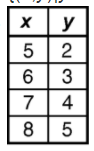 Function because the x-values do not repeat.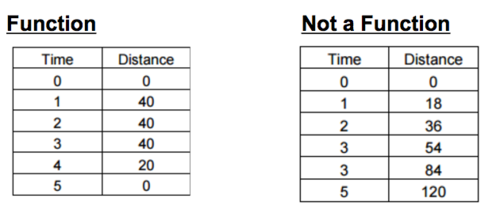 Not a function because 3 has outputs of 54 and 84.{(1, 3), (2, 7), (1, -2)}Not a function because 1 has outputs of 3 and -2.{(1, 1), (2, 1), (3, 1)}Function because the x-values do not repeat.{(3, 2), (5, 3), (5, 5)}Not a function because 5 has outputs of 3 and 5.{(1. 4), (3, 8), (5, 16)}Function because the x-values do not repeat.{(1, 1), (2, 2), (3, 3)}Function because the x-values do not repeat.{(1, 1), (1, 2), (1, 3)}Not a function because 1 has outputs of 1, 2 and 3.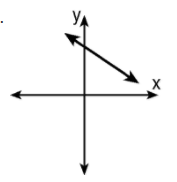 Function because it passes the vertical line test.
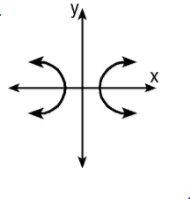 Not a function because it does not pass the vertical line test.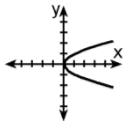 Not a function because it does not pass the vertical line test.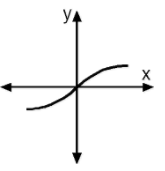 Function because it passes the vertical line test.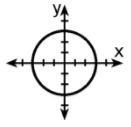 Not a function because it does not pass the vertical line test.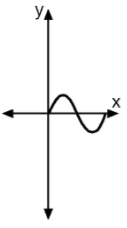 Function because it passes the vertical line test.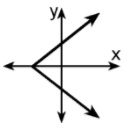 Not a function because it does not pass the vertical line test.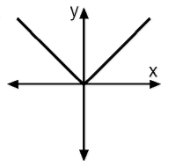 Function because it passes the vertical line test.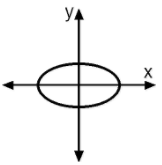 Not a function because it does not pass the vertical line test.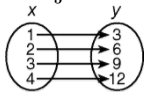 Function because every input has one output.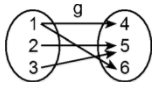 Not a function because 1 has outputs of 4 and 6.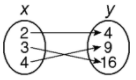 Function because every input has one output.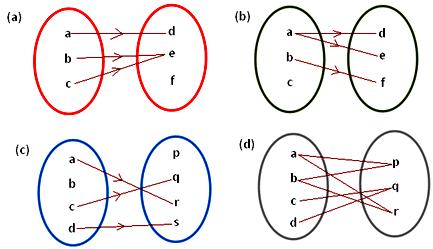 Function because every input has one output.Not a function because a has outputs of p and r and b has outputs of p and r.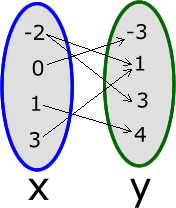 Not a function because -2 has outputs of 1 and 3.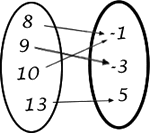 Function because every input has one output.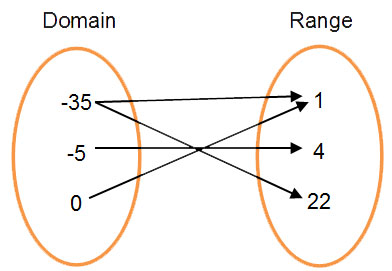 Not a function because -35 has outputs of 1 and 22.x12345y27389x14618y24951x12336y45667x12345y11111x22222y44444x12312y45465